19 June 2015To:	Town Mayor, Councillor R Aldcroft	Deputy Town Mayor, Councillor D Minnery	Councillors: Mrs K. Brown, J Cadwallader, D. Erwin, S. Glover,	C. Purcell and L J. M. Ridgway, R. Smith and L OwenAlso to:	All Members of the Town Council for information.Dear Councillor You are required to attend a meeting of the Finance & General Purposes Committee to be held in the Council Chamber, Town Hall, Frogmore Road, Market Drayton, on Thursday 25 June 2015 starting at 7.30pm.Yours sincerely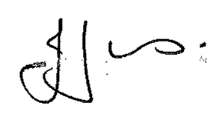 Julie JonesTown ClerkMobile phones are to be turned off during the meeting.AGENDA15.46.FG		ELECTION OF CHAIRMAN	  To elect a Chairman for the ensuing Civic year 2015/16.15.47.FG		APPOINTMENT OF VICE CHAIRMAN	  To appoint a Vice Chair the ensuing Civic year 2015/16.15.48.FG 		PUBLIC SESSIONMembers of the public are invited to question the Council/Committee on local issues, provided they indicate their intention to do so to the Town Clerk by NOON on the day before the meeting. Questions may be answered during this session or deferred for further advice. The Chairman will select the order of the matters to be heard. Each speaker will be limited to a period of three minutes (to a maximum of 15 minutes total public session at the Chairman’s discretion).			Standing Orders will be suspended for fifteen minutes during thePUBLIC SESSION15.49.FG		APOLOGIES		To receive apologies for absence.15.50.FG		DISCLOSABLE PECUNIARY INTERESTSMembers are reminded that they must not participate in the discussion or voting on any matter in which they have a Disclosable Pecuniary Interest and should leave the room prior to the commencement of the debate.15.51.FG		MINUTESTo agree the minutes of a meeting of the Finance and General Purposes Committee held on 9 April 2015 (Enclosed).15.52.FG		WORKING GROUPTo set up a working group to consider the role of representatives and contact names for outside bodies.15.53.FG		FIRE RISK ASSESSMENT FOR THE TOWN HALL		To adopt the risk assessment carried out by a competent company (enclosed).15.54.FG		NUMBER OF COUNCILLORSTo revisit asking SC to review the number of Councillors required for Market Drayton with a view to reducing the number from 17 – 12.15.55.FG		MOBILE PHONES		To consider a policy on the use of mobile phones for members during meetings.15.56.FG		FINAL INTERNAL AUDIT REPORTTo receive the final report from the Council’s internal auditor for the financial year 2014/15 (enclosed)15.57.FG		RISK MANAGEMENT STRATEGYTo consider for recommendation to Full Council a risk management strategy in line with the external auditors requirements (enclosed)15.58.FG		FINANCIAL REPORTTo receive a summary of income and expenditure report up to 18 June 2015 (enclosed).